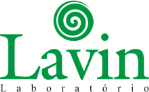 Formulário de solicitação de análiseFormulário de solicitação de análiseFormulário de solicitação de análiseFormulário de solicitação de análiseFormulário de solicitação de análiseFormulário de solicitação de análiseFOR PGQ 015/1 Rev.: 10Data: 01/02/23FOR PGQ 015/1 Rev.: 10Data: 01/02/23Empresa:Empresa:Empresa:Data:                 Data:                 Identificação da Amostra:                                                                                                                                                                          Identificação da Amostra:                                                                                                                                                                          Identificação da Amostra:                                                                                                                                                                          Identificação da Amostra:                                                                                                                                                                          Identificação da Amostra:                                                                                                                                                                          Identificação da Amostra:                                                                                                                                                                          Identificação da Amostra:                                                                                                                                                                          Identificação da Amostra:                                                                                                                                                                          Identificação da Amostra:                                                                                                                                                                          Identificação da Amostra:                                                                                                                                                                          Identificação da Amostra:                                                                                                                                                                          Análises BásicasAnálises BásicasAnálises BásicasAnálises BásicasAnálises BásicasAnálises BásicasAnálises BásicasAnálises BásicasAnálises BásicasAnálises BásicasXAnáliseAnáliseMétodoXXAnáliseAnáliseMétodoAcidez FixaAcidez FixaMétodo 17Estabilidade Tartárica CálcioEstabilidade Tartárica CálcioCoccitech – determinazione colorimétrica del CalcioÁcido CítricoÁcido CítricoOlschimke, Bestim. 1969Estabilidade Tartárica PotássioEstabilidade Tartárica PotássioMan. Instr. Magic 09/17Ácido LáticoÁcido LáticoOlschimke, Bestim. 1969Graduação AlcoólicaGraduação AlcoólicaPOP 004/ POP 079Ácido MálicoÁcido MálicoOlschimke, Bestim. 1969Graduação alcoólica potencialGraduação alcoólica potencialIN 24/2005 -CálculoAcidez TotalAcidez TotalPOP 002Grau BaboGrau BaboBecchetti 9 ed. 2007 / POP 079Acidez VolátilAcidez VolátilPOP 003 /OIV-MA-AS313-27Índice de FiltrabilidadeÍndice de FiltrabilidadeMan. Instr. MastermindAçúcares TotaisAçúcares TotaisMétodo 13, POP 057Índice de Polifenóis Totais (IPT)Índice de Polifenóis Totais (IPT)Barceló J. G. 1990Água Exógena*Água Exógena*OrçamentoNitrogênio Pront. Assimil. (APA)Nitrogênio Pront. Assimil. (APA)Bergmeyer  3 ed.Análise Sensorial Descritiva Análise Sensorial Descritiva Método 01Oxigênio DissolvidoOxigênio DissolvidoMétodo EletrométricoAntocianosAntocianosBarceló J. G. 1990PectinaPectinaOIV 2016 – Res. 06/1990Carbono*Carbono*OrçamentopHpHMétodo 04CinzasCinzasMétodo 11PressãoPressãoOIV –MA-AS314-02;2003CloretosCloretosMétodo 17 ProteínaProteínaOIV 2016 – Res. 06/1990Cobre*Cobre*OrçamentoSO2 LivreSO2 LivreBecchetti 9 ed. 2007Cor (420, 520 e 620)Cor (420, 520 e 620)Barceló 1990SO2 TotalSO2 TotalPOP 012Cor (430 e 520)Cor (430 e 520)Barceló 1990Sólidos Solúveis (Brix) a 20˚CSólidos Solúveis (Brix) a 20˚CMétodo 08Corantes ArtificiaisCorantes ArtificiaisPOP 006Sólidos InsolúveisSólidos InsolúveisAOAC 20 ed. Método 920.151Densidade relativaDensidade relativaPOP 005 / OIV-MA-AS2-01SulfatosSulfatosMétodo 19Diglicosídeo de MalvidinaDiglicosídeo de MalvidinaMétodo 15TaninosTaninosBarceló J. G. 1990Edulcorantes SintéticosEdulcorantes SintéticosMétodo 20Teste de VolumeTeste de VolumePortaria 248 de 17/07/08 Inmetro**Extrato Seco Reduzido**Extrato Seco ReduzidoMétodo 09TransmitânciaTransmitânciaBarceló J. G. 1990**Extrato seco Total**Extrato seco TotalMétodo 08/ POP 79TurbidezTurbidezOugh; Amerine, 1988Análises CromatografiaAnálises CromatografiaAnálises CromatografiaAnálises CromatografiaAnálises CromatografiaAnálises CromatografiaAnálises CromatografiaAnálises CromatografiaAnálises CromatografiaAnálises CromatografiaXAnáliseAnáliseMétodoXXAnáliseAnáliseMétodo1-butanol1-butanolIN 24/2005 – Método 15Aldeídos (acetaldeído)Aldeídos (acetaldeído)IN 24/2005 – Método 15Álcool metílicoÁlcool metílicoPOP 024 Ésteres (Acetato de etila)Ésteres (Acetato de etila)IN 24/2005 – Método 15Ácido SórbicoÁcido SórbicoF. J. R., 2013FlorizinaFlorizinaPOP 082Ácido BenzoicoÁcido BenzoicoF. J. R., 2013FurfuralFurfuralIN 24/2005 – Método 15***Álcoois Superiores***Álcoois SuperioresIN 24/2005 – Método 15    SorbitolSorbitolPOP 075Soma CongêneresSoma CongêneresCálculoAnálises MicrobiológicasAnálises MicrobiológicasAnálises MicrobiológicasAnálises MicrobiológicasAnálises MicrobiológicasAnálises MicrobiológicasAnálises MicrobiológicasAnálises MicrobiológicasAnálises MicrobiológicasAnálises MicrobiológicasXAnáliseAnáliseMétodoXXAnáliseAnáliseMétodoAeróbios MesófilosAeróbios MesófilosAOAC Nº 989.10EnterobactériasEnterobactériasAOAC Nº 2003.01Ácido TolerantesÁcido TolerantesContagem de vivas e mortasContagem de vivas e mortas-Bolores e LevedurasBolores e LevedurasAOAC Nº 2014.05MicroscopiaMicroscopia-Coliformes TotaisColiformes TotaisAOAC Nº 991.14Salmonella Spp.Salmonella Spp.AOAC Nº 2014.01Escherichia ColiEscherichia ColiAOAC Nº 991.14BrettanomyceasBrettanomyceas-Obs.:*Análises terceirizadas; **Conjuntos: Extrato seco total: Graduação alcoólica e Densidade relativa; Extrato seco reduzido: Extrato seco total, Açúcares totais e Sulfatos; Todos os métodos em itálico são oriundos da IN 24/2005; ***Conjuntos: Álcoois superiores: 1-propanol, 2-metil-1-butanol, 2-metil-1-propanol e 3 – metil – 1 – butanolObs.:*Análises terceirizadas; **Conjuntos: Extrato seco total: Graduação alcoólica e Densidade relativa; Extrato seco reduzido: Extrato seco total, Açúcares totais e Sulfatos; Todos os métodos em itálico são oriundos da IN 24/2005; ***Conjuntos: Álcoois superiores: 1-propanol, 2-metil-1-butanol, 2-metil-1-propanol e 3 – metil – 1 – butanolObs.:*Análises terceirizadas; **Conjuntos: Extrato seco total: Graduação alcoólica e Densidade relativa; Extrato seco reduzido: Extrato seco total, Açúcares totais e Sulfatos; Todos os métodos em itálico são oriundos da IN 24/2005; ***Conjuntos: Álcoois superiores: 1-propanol, 2-metil-1-butanol, 2-metil-1-propanol e 3 – metil – 1 – butanolObs.:*Análises terceirizadas; **Conjuntos: Extrato seco total: Graduação alcoólica e Densidade relativa; Extrato seco reduzido: Extrato seco total, Açúcares totais e Sulfatos; Todos os métodos em itálico são oriundos da IN 24/2005; ***Conjuntos: Álcoois superiores: 1-propanol, 2-metil-1-butanol, 2-metil-1-propanol e 3 – metil – 1 – butanolObs.:*Análises terceirizadas; **Conjuntos: Extrato seco total: Graduação alcoólica e Densidade relativa; Extrato seco reduzido: Extrato seco total, Açúcares totais e Sulfatos; Todos os métodos em itálico são oriundos da IN 24/2005; ***Conjuntos: Álcoois superiores: 1-propanol, 2-metil-1-butanol, 2-metil-1-propanol e 3 – metil – 1 – butanolObs.:*Análises terceirizadas; **Conjuntos: Extrato seco total: Graduação alcoólica e Densidade relativa; Extrato seco reduzido: Extrato seco total, Açúcares totais e Sulfatos; Todos os métodos em itálico são oriundos da IN 24/2005; ***Conjuntos: Álcoois superiores: 1-propanol, 2-metil-1-butanol, 2-metil-1-propanol e 3 – metil – 1 – butanolObs.:*Análises terceirizadas; **Conjuntos: Extrato seco total: Graduação alcoólica e Densidade relativa; Extrato seco reduzido: Extrato seco total, Açúcares totais e Sulfatos; Todos os métodos em itálico são oriundos da IN 24/2005; ***Conjuntos: Álcoois superiores: 1-propanol, 2-metil-1-butanol, 2-metil-1-propanol e 3 – metil – 1 – butanolObs.:*Análises terceirizadas; **Conjuntos: Extrato seco total: Graduação alcoólica e Densidade relativa; Extrato seco reduzido: Extrato seco total, Açúcares totais e Sulfatos; Todos os métodos em itálico são oriundos da IN 24/2005; ***Conjuntos: Álcoois superiores: 1-propanol, 2-metil-1-butanol, 2-metil-1-propanol e 3 – metil – 1 – butanolObs.:*Análises terceirizadas; **Conjuntos: Extrato seco total: Graduação alcoólica e Densidade relativa; Extrato seco reduzido: Extrato seco total, Açúcares totais e Sulfatos; Todos os métodos em itálico são oriundos da IN 24/2005; ***Conjuntos: Álcoois superiores: 1-propanol, 2-metil-1-butanol, 2-metil-1-propanol e 3 – metil – 1 – butanolObs.:*Análises terceirizadas; **Conjuntos: Extrato seco total: Graduação alcoólica e Densidade relativa; Extrato seco reduzido: Extrato seco total, Açúcares totais e Sulfatos; Todos os métodos em itálico são oriundos da IN 24/2005; ***Conjuntos: Álcoois superiores: 1-propanol, 2-metil-1-butanol, 2-metil-1-propanol e 3 – metil – 1 – butanol OBS./Outras análises:                                                                                                                                                            OBS./Outras análises:                                                                                                                                                            OBS./Outras análises:                                                                                                                                                            OBS./Outras análises:                                                                                                                                                            OBS./Outras análises:                                                                                                                                                            OBS./Outras análises:                                                                                                                                                            OBS./Outras análises:                                                                                                                                                            OBS./Outras análises:                                                                                                                                                            OBS./Outras análises:                                                                                                                                                            OBS./Outras análises:                                                                                                                                                           Nome:                                                                                  Nome:                                                                                  Nome:                                                                                  Nome:                                                                                  Nome:                                                                                  Nome:                                                                                  Assinatura:Assinatura:Assinatura:Assinatura: